Просјечна нето плата у новембру 811 КМНајвиша просјечна нето плата у подручју Финансијске дјелатности и дјелатности осигурања 1 305 КМ, најнижа у подручју Дјелатности пружања смјештаја, припреме и послуживања хране, хотелијерство и угоститељство 531 КМ.Просјечна мјесечна нето плата запослених у Републици Српској, исплаћена у новембру 2013. године износи 811 КМ, а просјечна мјесечна бруто плата 1 340 КМ.У поређењу са октобром 2013. године, просјечна нето плата исплаћена у новембру 2013. већа је реално за 0,6%. Највиша просјечна нето плата у новембру 2013. године, посматрано по подручјима дјелатности, исплаћена је у подручју Финансијске дјелатности и дјелатности осигурања и износи 1 305 КМ, а најнижа у подручју Дјелатности пружања смјештаја, припреме и послуживања хране, хотелијерство и угоститељство 531 КМ.У новембру 2013. године, у односу на октобар 2013, раст нето плате забиљежен је у подручјима Умјетност, забава и рекреација 2,4%, Остале услужне дјелатности 2,0%, Финансијске дјелатности и дјелатности осигурања 1,7%, Административне и помоћне услужне дјелатности 1,4% и Пољопривреда, шумарство и риболов 1,2%. Смањење плате, у номиналном износу, забиљежено је у подручјима Стручне, научне и техничке дјелатности 9,1%, Вађење руда и камена 4,7% и Грађевинарство 3,0%.         		                                                                                                   км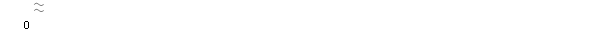 Графикон 1. Просјечнe нето платe запослених по мјесецимаУ септембру 2013. повећан број запослених 1,4 одстоУкупан број запослених у Републици Српској у септембру 2013. године износио је 240 305 што је у односу на март 2013. године, када је било 236 975 запослених, више за 1,4%. Од укупног броја запослених, 202 917 лица је запослено у пословним субјектима, док се 37 388 односи на предузетнике и лица запослена код њих.Раст броја запослених забиљежен је у подручјима Умјетност, забава и рекреација 8,0%, Стручне, научне  и техничке дјелатности 5,6%, Остале услужне дјелатности 5,2%, Пољопривреда, шумарство и риболов 4,8%, Прерађивачка индустрија 4,1%, Грађевинарство 3,9% и Вађење руда и камена 3,1%.Посматрано по подручјима дјелатности до смањења броја запослених је дошло у подручјима Образовање 1,5 % и Трговина на велико и на мало, поправка моторних возила и мотоцикала 1,1%.Мјесечна инфлација у новембру 2013. године -0,2%Годишња инфлација (XI 2013/XI 2012.) -1,3%Цијене производа и услуга, које се користе за личну потрошњу у Републици Српској, мјерене индексом потрошачких цијена, у новембру 2013. године у односу на октобар 2013. године, у просјеку су ниже за 0,2%.Пад цијена забиљежен је код 3 од укупно 12 одјељака. У Одјељку Храна и безалкохолна пића гдје су цијене у просјеку ниже за 0,5%, група Храна биљежи пад цијена 0,6% и то смањење цијена овај мјесец је забиљежено код воћа 7,5%, јестивог уља 5,1%, маргарина 3,9%, пилетине 2,2%, телетине 1,9%, бијелог брашна 1,1%, кокошијих јаја 1,0%, тјестенине 0,9%, кухињске соли 0,8%, шећера 0,6%, јогурта 0,2%, јунетине 0,3%. Ипак, забиљежен је раст цијена код појединих производа и то код поврћа 4,3%, риже 3,3%, свињске масти 2,6%, чоколаде 2,5%. У групи Безалкохолних пића цијене су у просјеку ниже за 1,0% усљед нижих цијена кафе за 1,9%, чаја 1,0% и минералне воде за 0,8%.У одјељку Превоз забиљежен је пад цијена 0,3%, усљед нижих цијена горива и мазива за 0,5%. Пад цијена 0,1% који је забиљежен у одјељку Здравство настао је због нижих цијена појединих лијекова за 0,2%.Раст цијена забиљежен је код 4 од укупно 12 одјељака. Раст од 0,5% који је забиљежен у одјељку Остала добра и услуге настао је због виших цијена производа за личну његу и хигијену за 1,1%. У одјељку Одјећа и обућа раст цијена од 0,2% настао је због виших цијена одјеће и обуће. У одјељку Алкохолна пића и дуван раст цијена 0,1% настао је усљед виших цијена вина за 1,3%, жестоких пића и пива за 0,2%, а раст цијена од 0,1% забиљежен у одјељку Намјештај и покућство настао је због виших цијена производа за чишћење и одржавање куће за 0,4%.У одјељцима Становање, Комуникације, Рекреација и култура, Образовање и Ресторани и хотели цијене су у просјеку остале исте.Индекси производа и услуга који се користе за личну потрошњу у Републици Српској у новембру 2013. године у односу на исти мјесец 2012. године, нижи су у просјеку за 1,3%. Највећи утицај имао је индекс одјељка Храна и безалкохолна пића који је у односу на новембар 2012. године нижи за 3,5%.Цијене произвођача индустријских производа на домаћем тржишту (XI 2013/X 2013.) у просјеку ниже 0,1%Цијенe произвођачa индустријских производа на домаћем тржишту у новембру 2013. године у односу на октобар 2013. године у просјеку су ниже за 0,1%, у односу на новембар 2012. године ниже су за 1,4%, а за 1,4% ниже су и у односу на децембар 2012. године.Посматрано по намјени потрошње, у новембру 2013. године, у односу на октобар 2013. године, цијене капиталних прозвода као и цијене нетрајних производа за широку потрошњу у просјеку су више за 0,1%, цијене енергије у просјеку су ниже за 0,1%, док су цијене интермедијарних производа као и цијене трајних производа за широку потрошњу у просјеку остале на истом нивоу.Цијене трајних производа за широку потрошњу посматрано по намјени потрошње, у новембру 2013. године, у односу на новембар 2012, у просјеку су више за 0,3%, цијене интермедијарних производа у просјеку су ниже за 3,6%, цијене нетрајних производа за широку потрошњу за 1,2%, цијене капиталних прозвода за 0,5%, док су цијене енергије у просјеку остале на истом нивоу.Посматрано по подручјима индустријске производње (PRODCOM), цијене подручја (Ц) прерађивачка индустрија у новембру 2013. године у односу на октобар 2013. године у просјеку су ниже за 0,9%,  док су цијене подручја (Б) вађење руда и камена као и цијене подручја (Д) производња и снабдијевање електричном енергијом, гасом, паром и климатизација, у просјеку остале на истом нивоу.У новембру 2013. године, у односу на новембар 2012, цијене подручја Вађење руда и камена више су за 0,8%, цијене подручjа Прерађивачка индустрија ниже су за 2,5%, док су цијене подручја Производња и снабдијевање електричном енергијом, гасом, паром и климатизација у просјеку остале на истом нивоу.Цијене произвођача индустријских производа на страном тржишту(XI 2013/X 2013.) у просјеку остале на истом нивоуЦијенe произвођачa индустријских производа на страном тржишту у новембру 2013. године у односу на октобар 2013. године у просјеку су остале на истом нивоу, у односу на новембар 2012. године више су за 1,5%, а у односу на децембар 2012. године више су за 2,5%.Посматрано по намјени потрошње, у новембру 2013. у односу на октобар 2013. цијене интермедијарних производа у просјеку су више зa 0,3%, цијене нетрајних производа за широку потрошњу за 0,2%, цијене трајних производа за широку потрошњу за 0,1%, цијене капиталних производа у просјеку су ниже за 2,5%, док су цијене енергије у просјеку остале на истом нивоу.Цијене нетрајних производа за широку потрошњу, посматрано по намјени потрошње, у новембру 2013. у односу на новембар 2012, у просјеку су више за 3,6%, цијене интермедијарних производа за 2,1%, цијене енергије у просјеку су ниже за 2,9%, док су цијене капиталних производа као и трајних производа за широку потрошњу ниже за 1,2%.Посматрано по подручјима индустријске производње (PRODCOM), цијене подручја (Б) вађење руда и камена у новембру 2013. године у односу на октобар 2013. године у просјеку су више за 1,1%, док су цијене подручја (Ц) прерађивачка индустрија у просјеку ниже за 0,1%.У новембру 2013, у односу на новембар 2012, цијене подручја Вађење руда и камена у просјеку су више за 3,4%, и цијене подручја Прерађивачка индустрија за 1,4%.Календарски прилагођена индустријска производња (XI 2013/XI 2012.) већа 5,7%Десезонирана индустријска производња (XI 2013/X 2013.) већа 2,3%Календарски прилагођена индустријска производња у новембру 2013. године у поређењу са новембром 2012. већа је за 5,7%. У Прерађивачкој индустрији остварен је раст од 10,7% и у подручју Производња и снабдијевање електричном енергијом, гасом, паром и климатизацији раст од 0,8%, док је у подручју Вађења руда и камена забиљежен пад од 9,8%. Календарски прилагођена производња трајних производа за широку потрошњу, у новембру 2013. у односу на новембар 2012. године, већа је за 31,9%, нетрајних производа за широку потрошњу за 23,0% и енергије за 7,9%, док је производња интермедијарних производа мања за 5,0%.Десезонирана индустријска производња у новембру 2013. године у поређењу са октобром 2013. већа је за 2,3%. У Прерађивачкој индустрији остварен је раст од 9,3% и у подручју Производња и снабдијевање електричном енергијом, гасом, паром и климатизацији раст од 2,3%, док је у подручју Вађења руда и камена забиљежен пад од 12,3%. Посматрано према главним индустријским групама по основу економске намјене производа, десезонирана производња нетрајних производа за широку потрошњу, у новембру 2013. године у поређењу са октобром 2013, већа је за 6,0%, енергије за 5,9% и капиталних производа за 4,3%, док је производња интермедијарних производа мања за 4,1% и трајних производа за широку потрошњу за 4,2%. Број запослених у индустрији у новембру 2013. године у односу на просјечан мјесечни број запослених у 2012. години већи је за 0,6%, у односу на исти мјесец прошле године већи је за 0,4, одсто, док је у односу на октобар 2013. мањи за 0,1. У периоду јануар - новембар 2013. године, у подручју Производња и снабдијевање електричном енергијом, гасом, паром и климатизацији остварен је раст од 1,5%, у подручју Вађење руда и камена раст од 0,6%, док је у подручју Прерађивачка индустрија забиљежен пад броја запослених од 0,6%. Графикон 2. Индекси индустријске производње,  новембар 2009 – новембар 2013.  (2010=100)Извоз (I-XI 2013/I-XI 2012.) повећан 7,3%Покривеност увоза извозом (у периоду I-XI 2013.) 56,8% У новембру 2013. године остварен је извоз у вриједности 229 милиона КМ и увоз у вриједности од           423 милиона КМ.У оквиру укупно остварене робне размјене Републике Српске са иностранством у новембру ове године, проценат покривености увоза извозом износио је 54,2%.У периоду јануар - новембар 2013. остварен је извоз у вриједности од 2 милијарде 364 милиона КМ, што је за 7,3% више у односу на исти период претходне године. Увоз је, у истом периоду, износио 4 милијарде 158 милиона КМ, што је за 1,5% мање у односу на исти период претходне године. Проценат покривености увоза извозом за првих једанаест мјесеци текуће године износио је 56,8%.У погледу географске дистрибуције робне размјене Републикe Српскe са иностранством, у периоду 
јануар - новембар 2013. године, највише се извозило у Италију и то у вриједности од 378 милиона КМ, односно 16,0%, те у Србију 361 милиона КМ, односно 15,3% од укупног оствареног извоза.У истом периоду, највише се увозило из Русије и то у вриједности од милијарду и 119 милиона КМ, односно 26,9% и из Србије, у вриједности од 696 милиона КМ, односно 16,7% од укупно оствареног увоза.Посматрано по групама производа, у периоду јануар - новембар 2013. године, највеће учешће у извозу остварују нафтна уља и уља добиjена од битуменозних минерала (осим сирових) са укупном вриједношћу од 211 милиона КМ, што износи 8,9% од укупног извоза, док највеће учешће у увозу остварује нафта и уља добијена од битуменозних минерала (сирова), са укупном вриједношћу од милијарду и 100 милиона КМ, што износи 26,5% од укупног увоза. Графикон 3. Извоз и увоз по мјесецима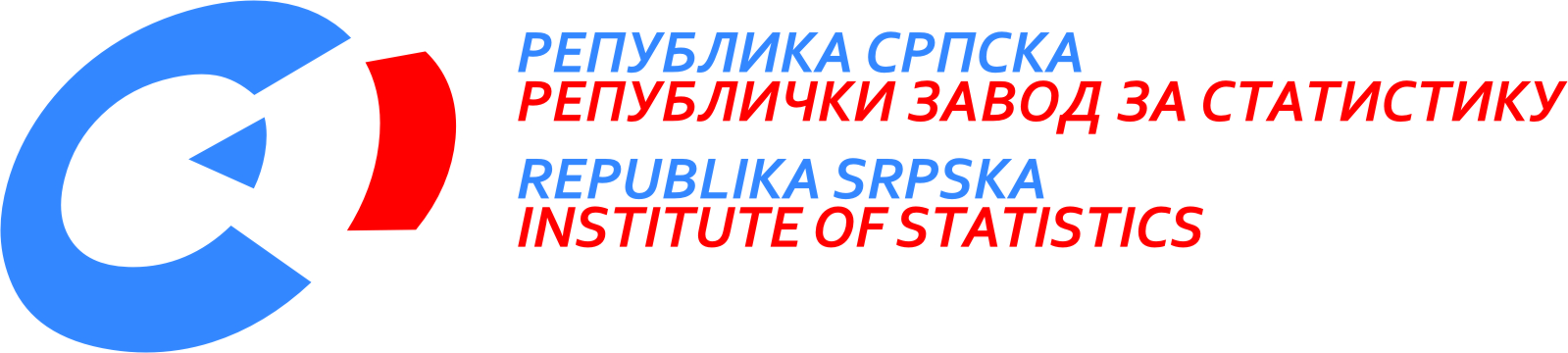   26. децембар 2013.   12/13 децембар 2013. годинеСАОПШТЕЊЕ ЗА МЕДИЈЕМАТЕРИЈАЛ ПРИПРЕМИЛИ: Статистика радаБиљана Глушацbiljana.glusac@rzs.rs.ba Владимир Копривицаvladimir.koprivica@rzs.rs.baСтатистика цијена Биљана ТешићBiljana.tesic@rzs.rs.baЈасминка Милићjasminka.milic@rzs.rs.baСтатистика индустрије и рударства Мирјана Бандурmirjana.bandur@rzs.rs.ba Статистика спољне трговине мр Сања Стојчевић Увалићsanja.stojcevic@rzs.rs.baОБЈАШЊЕЊА ПОЈМОВА - просјекСаопштење припремило одјељење публикацијаВладан Сибиновић, начелник одјељењаИздаје Републички завод за статистику,Република Српска, Бања Лука, Вељка Млађеновића 12дДр Радмила Чичковић, в. д. директора ЗаводаСаопштење је објављено на Интернету, на адреси: www.rzs.rs.baтел. +387 51 332 700; E-mail: stat@rzs.rs.baПриликом коришћења података обавезно навести извор